8.r.                                    MAT                                           25.03Doplň sčítací trojuholník.		b) Doplň sčítací trojuholník.2. Farebne zakrúžkuj správny výsledok a príslušné písmená postupne vpíš do tajničky.9.r. 	                                 MAT                                        25.03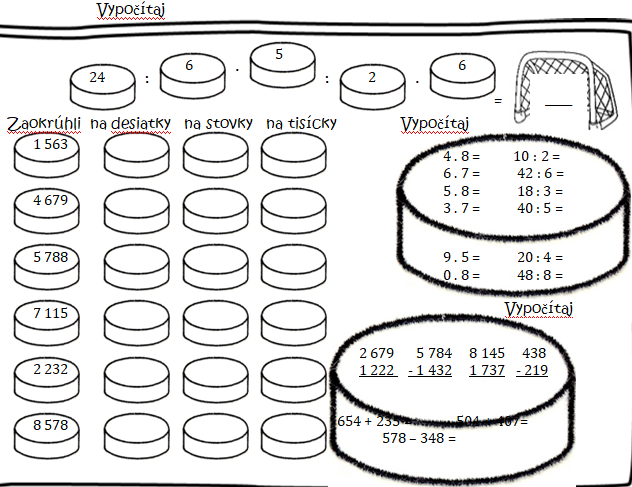 0,7+0,4=0,11 K0,47 A0,74 D1,1 S13,6+4,9=17,5 C18,5 P17,69 M17,96 O1,7+1,08=2,78 R3,5 B2,87 Č2,7 E0,05+7,5=8,00 F7,10 G8,55 I7,55 Á6,14-2,04=8,18 H4,14 J4,10 V4,01 K1,45-0,5=0,85 L1,95 M0,95 N1,4 O6,1-3,01=3,00 R3,09 E3,9 Ý3,19Ž